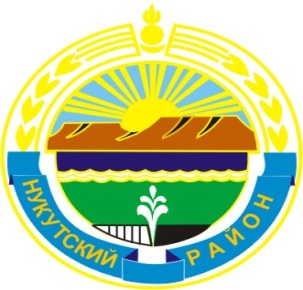 МУНИЦИПАЛЬНОЕ ОБРАЗОВАНИЕ «НУКУТСКИЙ РАЙОН»АДМИНИСТРАЦИЯ МУНИЦИПАЛЬНОГО ОБРАЗОВАНИЯ «НУКУТСКИЙ РАЙОН»ПОСТАНОВЛЕНИЕот 17 ноября 2015 года                               № 392                                         п. НовонукутскийОб утверждении Конкурсной комиссии по определению поставщиков (подрядчиков, исполнителей) для заказчиковмуниципального образования «Нукутский район» Во исполнение Федерального закона от 05.04.2013 года № 44-ФЗ «О контрактной системе в сфере товаров, работ, услуг для обеспечения государственных и муниципальных нужд», в связи с кадровыми изменениями, АдминистрацияПОСТАНОВЛЯЕТ:Создать Конкурсную комиссию по определению поставщиков (подрядчиков, исполнителей)  по проведению открытого конкурса «Строительство «под ключ» физкультурно - оздоровительного комплекса (далее – комиссия)по адресу: Иркутская область, Нукутский район, д. Татхал-Онгой, ул. Спортивная, 5 «а»;Утвердить состав комиссии:Председатель комиссии:- Баертуев А.Т. – председатель КУМИ МО «Нукутский район»;Секретарь комиссии:- Семенов А.Я. – Вр.И.О главного специалиста по поддержке малого и среднего предпринимательства Администрации муниципального образования «Нукутский район»;Члены комиссии:- Иванова Н.А. – начальник Финансового управления Администрации МО «Нукутский район»;- Андрианов С.В. – начальник отдела по архитектуре, строительству и ЖКХ Администрации муниципального образования «Нукутский район».Опубликовать настоящее постановление в печатном издании «Официальный курьер» и разместить на официальном сайте муниципального образования «Нукутский район».Контроль за исполнением данного постановления оставляю за собой.Мэр                                                                                                                         С.Г. Гомбоев